Інструкція щодо дій у разі хімічного ураженняЩО РОБИТИ У РАЗІ ХІМІЧНОГО УРАЖЕННЯ?
Як виявити ознаки отруєння?Хімічні сполуки, можуть подразнювати очі, слизові оболонки, шкіру та дихальні шляхи, може виникати утруднення дихання - кашель, виділення мокротиння, іноді і з домішками крові, нежить, відчуття сухості в горлі, осиплість голосу, нежить, носова кровотеча, біль у грудях. При подразненні слизової оболонки очей - почервоніння, запалення, набряклість, помутніння рогівки, ураження райдужної оболонки очей.
При гострих отруєннях - головний біль, запаморочення, загальна слабкість.
Хімічне забруднення також може ускладнити хронічні захворювання легенів, такі як астма та емфізема.
У разі витоку хімічних речовин:
- щільно зачинити вікна та двері, вентиляційні отвори, димоходи;
- заклеїти щілини у вікнах папером чи скотчем;
- увімкнути телевізор чи радіо для отримання подальших вказівок;
- попередити близьких про небезпеку та можливу евакуацію;
вимкнути побутові прилади та газ.
У разі евакуації під час хімічної атаки або аварії потрібно:
- взяти з собою аптечку;
- одягнутись так, щоб залишилося якомога менше відкритої шкіри;
- використовувати протигази або ватно-марлеві пов’язки, змочені водою або краще 2-5% розчином питної соди (при ураженні хлором), оцтової або лимонної кислоти (при ураженні аміаком);
- залишити приміщення, використовуючи сходи;
- не торкатись ніяких предметів, не наступати у калюжі;
- нічого не їсти і не пити.Залиште приміщення, використовуючи сходи. У разі аварій з викидом хлору — намагайтеся пересуватися по підвищеннях, у разі викиду аміаку — низинами. Якомога швидше залиште зону ураження, рухаючись поперек потоку повітря чи вітру.ДІЇ  В  УМОВАХ  ВИКИДУ  (ВИЛИВУ)  ХЛОРУвиходити із   зараженого  району  перпендикулярний  напрямку  руху  вітру;покинути  квартиру (будинок)  виключити  при  цьому  всі  нагрівальні  прилади взяти документи  та  гроші;         якщо  не  можливо  покинути  квартиру (будинок)  треба    негайно  провести  їїгерметизацію (щільно   зачинити,  вікна, двері)вдягнути  засоби  індивідуального  захисту (респіратори, ватно марлеві пов`язки,  змочені  2%   розчином  соди) ХЛОР  ВАЖЧИЙ  ПОВІТРЯ ,  ТОМУ  НАКОПИЧУЄТЬСЯ  В  НИЗЬКИХ  ДІЛЯНКАХ,ПІДВАЛАХ.У разі аварій з викидом хлору — намагайтеся пересуватися по підвищеннях, у разі викиду аміаку — низинами.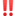 Перша допомога у разі ОТРУЄННЯ ХЛОРОМ: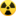 Негайно вивести постраждалого на свіже повітря, щільніше вкрити і дати подихати парами води або аерозолем 0,5% розчину питної соди впродовж 15 хвилин.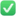 Не дозволяйте потерпілому пересуватися самостійно.Транспортувати постраждалого можна лише у положенні лежачи.У разі необхідності — зробити штучне дихання.Основним засобом боротьби з хлором є вода.Перша допомога у разі ОТРУЄННЯ АМІАКОМ:Постраждалого слід негайно винести на свіже повітря.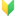 Транспортувати потерпілого необхідно у положенні лежачи.Забезпечити тепло та спокій, дати зволожений кисень.За можливості, змийте осілий забрудник з тіла, змініть одяг.АМІАК   легший за повітря,  тому для захисту  необхідно використовувати укриття, підвали та нижні поверхи будинків.Правила поведінки в умовах викиду (виливу) аміаку:Дії у випадку появи запаху аміаку:виходити із зони зараження необхідно перпендикулярно до напрямку вітру;захистіть органи дихання протигазом або ватно-марлевою пов’язкою, рушником чи іншою бавовняною тканиною, складеною кілька разів, попередньо змочивши її 2%-м розчином лимонної чи оцтової кислоти або водою;допоможіть дітям, інвалідам, літнім людям;щільно закрийте вікна і двері, бажано завісити віконні та дверні пройми тканиною, змоченою в лимонній кислоті або слабкому розчині оцту.Не панікуйте! Своєчасна та правильно надана допомога врятує життя потерпілому від аміаку. За підозри ураження не допускайте ніяких фізичних навантажень, пийте якомога більше теплого молока, чаю і обов’язково зверніться за медичною допомогою.Що робити в разі отруєння аміаком:винесіть постраждалого на свіже повітря;дайте подихати зволоженим повітрям (теплими водяними парами 10%-го розчину ментолу в хлороформі);шкіру, слизові та очі промивайте водою або 2%-м розчином борної кислоти щонайменше 15 хвилин;в очі закрапайте по дві-три краплі 30%-го альбуциду;ніс змастіть оливковою чи вазеліновою олією;дайте потерпілому теплого молока з «Боржомі» або харчовою содою;у разі спазму голосових щілин треба зігріти ділянку шиї, зробити теплі ванночки, інгаляцію;у разі ураження шкіри обмийте її чистою водою, зробіть примочки з 5%-го розчину оцтової, лимонної або соляної кислоти.